РЕСПУБЛИКА ДАГЕСТАНМУНИЦИПАЛЬНОЕ ОБРАЗОВАНИЕ«ХАСАВЮРТОВСКИЙ РАЙОН»СОБРАНИЕ ДЕПУТАТОВ МУНИЦИПАЛЬНОГО РАЙОНА      с. Эндирей, Махачкалинское шоссе 25 «а»                Тел: (8-87231) 5-20-85, факс 5-20-77                                                                                                     Email:  sobraniehasray@mail.ru              «28» сентября 2022 года                                                                                     № 19/1 – VII СДРЕШЕНИЕ О создании благотворительного фонда «Единство» Хасавюртовского района     В соответствии  с Федеральным законом от 11.08.1995г. N135-ФЗ «О благотворительной деятельности и добровольчестве(волонтерстве)», Федеральным законом от 06.10.2003 N131-ФЗ  «Об общих принципах организации местного самоуправления в Российской Федерации» и Уставом МО «Хасавюртовский район»,Собрание депутатов муниципального районаРЕШИЛО:1.Создать благотворительный фонд «Единство» Хасавюртовского района.           2.Утвердить прилагаемый Устав благотворительного фонда «Единство» Хасавюртовского района. 3.Избрать Алисолтанова Данияла Хасаевича руководителем фонда « Единство» Хасавюртовского района на общественных началах.           4. Настоящее Решение вступает в силу со дня его принятия.             Председатель                                                                          Глава      Собрания депутатов                                                          муниципального района                                                                              М. Лабазанов                                                                    А. АлибековУТВЕРЖДЕНРешением Собрания депутатовмуниципального районаот 28 сентября 2022 года№19/1-VII CДУСТАВБлаготворительного фонда « ЕДИНСТВО» Хасавюртовского районаМО «Хасавюртовский район» с. Эндирей2022 годОБЩИЕ ПОЛОЖЕНИЯ1.1. Благотворительный фонд «Единство» Хасавюртовского района, именуемый в дальнейшем – Фонд.является не имеющей членства некоммерческой благотворительной организацией.Фонд не имеет в качестве цели своей деятельности извлечение прибыли для ее распределения между учредителям в качестве их доходов.1.2. Полное наименование Фонда на русском языке – Благотворительный фонд «Единство» Хасавюртовского района. 1.3. Сокращенное наименование на русском языке Фонда: БФ «Единство».1.4. Адрес (место нахождения) Фонда: Российская Федерация, Республика Дагестан, Хасавюртовский район, с. Эндирей, ул. Тотурбиева №7, кв. 6.1.5. Фонд, осуществляя свою деятельность, действует на основе Конституции Российской Федерации, Гражданского кодекса Российской Федерации, Федерального закона «О некоммерческих организациях», Федерального закона «О благотворительной деятельности и добровольчестве (волонтерстве)» и других законов и нормативных правовых актов Российской Федерации, настоящего Устава.1.6. Фонд является юридическим лицом с момента осуществления государственной регистрации уполномоченным органом исполнительной власти, имеет обособленное имущество и отвечает им по своим обязательствам, может от своего имени приобретать и осуществлять гражданские права и нести гражданские обязанности, быть истцом и ответчиком в суде.1.7. Фонд имеет самостоятельный баланс, расчетный и иные счета в банках, круглую печать со своим полным наименованием на русском языке, штампы и бланки.1.8. Фонд использует имущество в соответствии с целями, определенными настоящим Уставом. Имущество, переданное Фонду, является собственностью Фонда. Учредитель не отвечает по обязательствам Фонда, а Фонд не отвечает по обязательствам Учредителя.1.9. Фонд создается без ограничения срока деятельности.ЦЕЛИ СОЗДАНИЯ И ПРЕДМЕТ ДЕЯТЕЛЬНОСТИЦели создания Фонда:социальная поддержка и защита граждан, включая улучшение материального положения малообеспеченных, социальную реабилитацию безработных, инвалидов и иных лиц, которые в силу своих физических или интеллектуальных особенностей, иных обстоятельств не способны самостоятельно реализовать свои права и законные интересы;оказание помощи пострадавшим в результате стихийных бедствий, экологических, промышленных или иных катастроф, социальных, национальных, религиозных конфликтов, жертвам репрессий, беженцам и вынужденным переселенцам;сбор средств и оказание помощи гражданам при объявлении частичной и полной мобилизации: - обеспечение питанием;- одеждой;- техническими электронными средствами;Оказание материальной помощи вдовам и семьям погибших военнослужащих при исполнении военного долга;оказания помощи семьям военнослужащих, погибших в ходе специальной военной операции на Украине, сверх мер государственной поддержки. Данная помощь осуществляется путем перечисления Фондом единовременной денежной выплаты на указанный заявителем (одним из близких родственников погибшего военнослужащего) лицевой счет в банке.содействие укреплению мира, дружбы и согласия между народами, предотвращению социальных, национальных, религиозных конфликтов;содействие укреплению престижа и роли семьи в обществе;содействие защите материнства, детства и отцовства;содействие деятельности в сфере образования, науки, культуры, искусства, просвещения, духовному развитию личности;содействие деятельности в сфере профилактики и охраны здоровья граждан, а также пропаганды здорового образа жизни, улучшения морально-психологического состояния граждан;содействие деятельности в области физической культуры и спорта (за исключением профессионального спорта), участия в организации и проведении физкультурных и спортивных мероприятий в форме безвозмездного выполнения работ и оказания услуг физическими лицами;охрана окружающей среды и защиты животных;охрана и должное содержание зданий, объектов и территорий, имеющих историческое, культовое, культурное или природоохранное значение, и мест захоронения;подготовка населения в области защиты от чрезвычайных ситуаций, пропаганды знаний в области защиты населения и территорий от чрезвычайных ситуаций и обеспечения пожарной безопасности;социальная реабилитации детей-сирот, детей, оставшихся без попечения родителей, безнадзорных детей, детей, находящихся в трудной жизненной ситуации;содействие добровольческой (волонтерской) деятельности;содействие развитию научно-технического, художественного творчества детей и молодежи;содействие патриотическому, духовно-нравственному воспитанию детей и молодежи;поддержка общественно значимых молодежных инициатив, проектов, детского и молодежного движения, детских и молодежных организаций;содействие деятельности по производству и (или) распространению социальной рекламы;оказание иной помощи.2.2. Предметом деятельности Фонда является:1) привлечение спонсорской и благотворительной помощи, сбор пожертвований от организаций и частных лиц;2) аккумулирование имущества и направление его на цели Фонда, определённые настоящим Уставом; 3) реализация программ по привлечению добровольных пожертвований;4) выступление инициатором и координатором проектов и программ, направленных на развитие уставных целей Фонда;5)оказание финансовой, организационной, информационной и иной поддержки инициатив (предложений, проектов, программ и т.д.) граждан и организаций, соответствующих целям Фонда.УЧРЕДИТЕЛЬ ФОНДА3.1. Учредитель Фонда (Собрание депутатов МР) имеет право:участвовать в деятельности Фонда;пользоваться услугами Фонда.СТРКУТУРА ФОНДАСОВЕТ ФОНДА;ПОПЕЧИТЕЛЬСКИЙ СОВЕТ;РЕВИЗОРСовет Фонда - Высший коллегиальный орган Фонда. 4.1. Высшим коллегиальным органом Фонда является Совет Фонда. 4.2. К исключительным компетенциям Совета Фонда относится решение следующих вопросов: 4.1.1. определение приоритетных направлений деятельности Фонда, принципов формирования и использования его имущества; 4.1.2. утверждение Устава Фонда, внесение изменений в Устав Фонда;4.1.3. формирование Совета Фонда и досрочное прекращение его полномочий ;4.1.4. образование других органов Фонда и досрочное прекращение их полномочий, а именно избрание Председателя Совета Фонда и досрочное прекращение его полномочий, формирование Попечительского совета Фонда и досрочное прекращение его полномочий, избрание Ревизора Фонда и досрочное прекращение его полномочий;4.1.5. утверждение трудового договора с Единоличным исполнительным органом Фонда, внесение в него изменений и (или) дополнений, его расторжение;4.1.6. утверждение аудиторской организации (аудитора) и установление размера оплаты его услуг; 4.1.7. утверждение благотворительных программ;4.1.8. утверждение годового плана и бюджета Фонда;4.1.9. утверждение годовых отчетов и годовой бухгалтерской (финансовой) отчетности Фонда;4.1.10. принятие решений о создании филиалов и (или) об открытии представительств Фонда, принятие решений о закрытии филиалов и представительств Фонда;4.1.11. принятие решений о создании Фондом других юридических лиц, об участии Фонда и о прекращении участия Фонда в других юридических лицах, о вступлении Фонда в ассоциации и союзы и выхода из них; 4.1.12. принятие решений об одобрении совершаемых Фондом сделок в случаях, предусмотренных законом;4.1.13. утверждение внутренних документов, регулирующих деятельность органов Фонда;4.1.14. рассмотрение иных вопросов, предусмотренных настоящим Уставом и действующим законодательством Российской Федерации.4.2. Вопросы, отнесенные к исключительной компетенции Совета Фонда, не могут быть переданы им для решения другим органам Фонда, если иное не предусмотрено законодательством Российской Федерации. 4.3. Совет Фонда состоит не менее чем из 5 (Пяти) членов. Список членов Совета Фонда должен быть доступен всем заинтересованным лицам. 4.4. Совет Фонда формируется решением Совета Фонда. Совет Фонда формируется на срок 5 (Пять) лет. Лицо может избираться членом Совета Фонда неограниченное число раз. Совет Фонда вправе в любой момент принять решение об изменении количественного и (или) персонального состава Совета Фонда. 4.5. Члены Совета Фонда выполняют свои обязанности на безвозмездной основе. Фонд не вправе осуществлять выплату вознаграждения членам Общего Совета Фонда, за исключением компенсации расходов, непосредственно связанных с участием в работе Общего Совета Фонда. 4.6. Совет Фонда проводит заседания в виде собрания по мере необходимости, но не менее одного раза в год. Внеочередное заседание Совета Фонда созывается по требованию любого члена Совета Фонда, Единоличного исполнительного органа Фонда или Попечительского совета Фонда. 4.7. Повестку дня заседания Совета Фонда формирует Единоличный исполнительный орган Фонда на основании предложений членов Совета Фонда, Попечительского совета Фонда и собственной инициативы. 4.8. На заседаниях Совета Фонда вправе присутствовать Единоличный исполнительный орган Фонда и представитель Попечительского совета Фонда, назначенный Попечительским советом Фонда. 4.9. На каждом заседании Совета Фонда его членами избираются Председателем руководитель фонда на заседании Совета Фонда, и Секретарь заседания Совета Фонда из числа присутствующих на заседании Совета Фонда его членов. Председательствующий на заседании Совета Фонда осуществляет ведение заседания Совета Фонда, организует на заседании Совета Фонда ведение протокола и подписывает его. Секретарь заседания Совета Фонда осуществляет подсчет голосов и подписывает протокол заседания Совета Фонда. 4.10. Заседание Совета Фонда правомочно, если на нем присутствует более половины членов Совета Фонда. 4.12. Каждое лицо, входящее в состав Совета Фонда, обладает одним голосом. 4.13. Решения по всем вопросам (кроме исключительной компетенции Совета Фонда, оговоренной настоящим Уставом и действующим законодательством Российской Федерации) принимаются Советом Фонда простым большинством голосов присутствующих на нем членов Совета Фонда. Решения по вопросам исключительной компетенции Совета Фонда принимаются Общим собранием Фонда единогласно присутствующими на заседании Совета Фонда членами Общего Фонда Совета. 4.14. Решения Совета Фонда являются обязательными для исполнения всеми должностными лицами Фонда. Председатель Общего Совета Фонда - Единоличный исполнительный орган Фонда. 5.Единоличным исполнительным органом Фонда является Председатель Совета Фонда– избранный учредителем руководитель фонда.5.1. Председатель Общего Совета Фонда, руководитель фонда избранный учредителем осуществляет текущее руководство деятельностью Фонда и подотчетен Совету Фонда. 5.2. К компетенции Председателя Совета Фонда - руководителя фонда относится решение всех вопросов, которые не отнесены действующим законодательством Российской Федерации и настоящим Уставом к компетенции Совета Фонда. 5.3. Председатель Совета Фонда – руководитель Фонда: 1) без доверенности действует от имени Фонда, представляет его в органах государственной власти и в органах местного самоуправления, а также во всех государственных и негосударственных учреждениях и организациях на территории Российской Федерации и за ее пределами; 2) в пределах, утвержденных годовым планом и бюджетом, распоряжается средствами Фонда, осуществляет иные юридические действия от имени Фонда;3) от имени Фонда совершает сделки, заключает договоры, приобретает, управляет и отчуждает имущество Фонда, а также совершает иные юридические действия от имени Фонда; 4) выдает доверенности на право представительства от имени Фонда, в том числе доверенности с правом передоверия;5) открывает, распоряжается и закрывает банковские счета Фонда с правом подписания всех платежных и финансовых документов Фонда;6) организует ведение бухгалтерского учета и составление отчетности Фонда; 7) устанавливает организацию делопроизводства и документооборота в Фонде;8) утверждает положения, правила, процедуры, регламенты и другие внутренние документы Фонда, за исключением документов, утверждение которых отнесено Уставом к компетенции Общего Собрания Фонда;9) несёт ответственность за ежегодное опубликование отчётов Фонда;10) организует подготовку, созыв и проведение заседаний Общих Советов Фонда;11) готовит материалы, проекты и предложения по вопросам, выносимым на рассмотрение Общего Совета Фонда и Попечительского совета Фонда;12) готовит предложения по благотворительным программам Фонда;13) представляет на утверждение Общему собранию Фонда годовой отчёт, годовую (бухгалтерскую) финансовую отчетность Фонда;14) организует выполнение решений Общего Совета Фонда. 5.4. Председатель Совета Фонда должен действовать в интересах Фонда добросовестно и разумно. Председатель Совета Фонда обязан в своей деятельности соблюдать требования действующего законодательства Российской Федерации, руководствоваться настоящим Уставом, решениями Совета Фонда и Попечительского совета Фонда, принятыми в рамках их компетенции, заключенными Фондом договорами и соглашениями.6. Попечительский совет Фонда – надзорный орган Фонда.6.1. Попечительский совет Фонда является органом Фонда и осуществляет надзор за деятельностью Фонда, принятием другими органами Фонда решений и обеспечением их исполнения, использованием средств Фонда, соблюдением Фондом законодательства Российской Федерации.6.2. Попечительский совет Фонда осуществляет свою деятельность на общественных началах. 6.3. Фонд не вправе осуществлять выплату вознаграждения членам Попечительского совета Фонда.6.4. Попечительский совет Фонда осуществляет свою деятельность посредством проведения регулярных проверок (не реже одного раза в пять лет) и, при необходимости, внеочередных проверок деятельности органов Фондом.6.5. Для выполнения своих функций Попечительский совет Фонда вправе: -знакомиться с документами, связанными с деятельностью Фонда;-получать разъяснения от всех членов Фонда; - представлять на рассмотрение Совета Фонда и (или) Председателя Совета Фонда – руководителю фонда рекомендации по совершенствованию деятельности Фонда. 6.4. Попечительский совет Фонда состоит из 3 (трёх) членов. Членами Попечительского совета Фонда могут быть только физические лица. Список членов Попечительского совета Фонда должен быть доступен всем заинтересованным лицам. 6.5. Попечительский совет Фонда формируется решением Общего собрания Фонда. Попечительский совет Фонда формируется на срок 5 (пять) лет. Лицо может избираться членом Попечительского совета Фонда неограниченное число раз. Общий Совет Фонда вправе в любой момент принять решение о досрочном прекращении полномочий членов Попечительского совета Фонда. 6.6. Попечительский совет Фонда проводит заседания в виде собрания по мере необходимости, но не менее 1 (одного) раза в год. 6.7. На заседаниях Попечительского совета Фонда вправе присутствовать представитель Совета Фонда, назначенный Советом Фонда, и Председатель Совета Фонда – руководитель фонда. 6.8. На каждом заседании Попечительского совета Фонда его членами избираются Председательствующий на заседании Попечительского совета Фонда, и Секретарь заседания Попечительского совета Фонда из числа присутствующих на заседании Попечительского совета Фонда его членов. Председательствующий на заседания Попечительского совета Фонда осуществляет ведение заседания Попечительского совета Фонда, организует на заседании Попечительского совета Фонда ведение протокола и подписывает его. Секретарь заседания Попечительского совета Фонда осуществляет подсчет голосов и подписывает протокол заседания Попечительского совета Фонда. 6.9. Заседание Попечительского совета Фонда правомочно, если на нем присутствует более половины членов Попечительского совета Фонда.6.10. При решении вопросов на заседании Попечительского совета Фонда каждый член Попечительского совета Фонда обладает одним голосом. 6.11. Решения по всем вопросам принимаются Попечительским советом Фонда простым большинством голосов присутствующих на нем членов Попечительского совета Фонда.6.12. Решения Попечительского совета Фонда являются обязательными для исполнения всеми должностными лицами Фонда. 7. Ревизор Фонда – контрольно-ревизионный орган Фонда.7.1. Ревизор Фонда является контрольно-ревизионным органом Фонда, избирается Советом Фонда сроком на 5 (пять) лет. Ревизор Фонда подотчетен Совету Фонда.7.2.  Ревизор Фонда:1) осуществляет не реже одного раза в год проверку финансово-хозяйственной деятельности Фонда, выполнение норм и требований настоящего Устава Фонда и органов Фонда;2) представляет Совету Фонда отчет о своей работе;3) получает от Совета Фонда и Председателя Совета Фонда – руководителя фонда необходимые для проверки материалы, доводит до сведения Совета Фонда результаты ревизий (проверок); 4) проверяет исполнение финансовых и хозяйственных планов, выполнение решений вышестоящих органов нижестоящими, правильность разрешения предложений, жалоб и заявлений; 5) проверяет обеспечение сохранности собственности Фонда, правильность и эффективность ее использования в интересах Фонда;6) выносит на рассмотрение руководящих органов Фонда выводы по итогам ревизий, проверок с предложениями и рекомендациями об устранении нарушений и недостатков;7) Ревизором не может быть лицо, являющееся членом Совета Фонда.РУКОВДИТЕЛЬ ФОНДА8.1. Руководитель фонда избирается Собранием депутатов муниципального района на общественных началах.8.2. Руководитель фонда осуществляет текущее руководство деятельностью Фонда. 8.3. Компетенция руководителя фонда:без доверенности действует от имени Фонда, в том числе представляет его интересы;открывает и закрывает в банках расчётный и иные счета;выдает доверенности на право представительства от имени Фонда, в том числе доверенности с правом передоверия;совершает гражданско-правовые сделки, распоряжается имуществом Фонда в пределах, установленных настоящим Уставом и в соответствии с утвержденными финансовыми планами, иными внутренними документами ФондаИМУЩЕСТВО ФОНДА9.1. В собственности Фонда могут находиться, оборудование, денежные средства в рублях и другое имущество, не изъятое из оборота.9.2. Фонд может совершать в отношении находящегося в его собственности имущества любые сделки, не противоречащие законодательству Российской Федерации, Уставу Фонда, пожеланиям благотворителей, передавших имущество.ИСТОЧНИКИ ФОРМИРОВАНИЯ ИМУЩЕСТВА ФОНДА10.1.Благотворительные пожертвования, в том числе носящие целевой характер (благотворительные гранты), предоставляемые гражданами и юридическими лицами в денежной или натуральной форме;10.2.поступления от деятельности по привлечению ресурсов (проведение компаний по привлечению благотворителей и добровольцев, включая организацию развлекательных, культурных, спортивных и иных массовых мероприятий, проведение компаний по сбору благотворительных пожертвований, проведение аукционов в соответствии с законодательством Российской Федерации, реализацию имущества и пожертвований, поступивших от благотворителей, в соответствии с их пожеланиями);иные не запрещенные законом источники.БЛАГОТВОРИТЕЛЬНАЯ ПРОГРАММА11.1. Благотворительной программой является комплекс мероприятий, которая согласовывается с учредителем, направленный на цели, предусмотренные настоящим Уставом.11.2. Благотворительная программа включает смету предполагаемых поступлений и планируемых расходов, устанавливает этапы и сроки ее реализации.ЛИКВИДАЦИЯ ФОНДА12.1. Фонд может быть ликвидирован на основании и в порядке, которые предусмотрены Гражданским кодексом Российской Федерации, Федеральным законом «О некоммерческих организациях» и другими федеральными законами.12.2. Представительный орган, при принятии решения о ликвидации благотворительного Фонда, избирает из состава членов ликвидационной комиссию в соответствии с Гражданским кодексом Российской Федерации и Федеральным законом «О некоммерческих организациях» и определения порядка и сроков ликвидации Фонда. С момента назначения ликвидационной комиссии (ликвидатора) к ней (нему) переходят полномочия по управлению делами Фонда. Ликвидационная комиссия (ликвидатор) от имени ликвидируемого Фонда выступает в суде.12.3. Ликвидация Фонда считается завершенной, а Фонд – прекратившим существование, после внесения об этом записи в единый государственный реестр юридических лиц.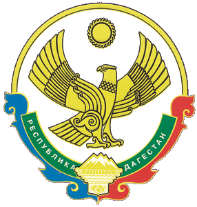 